Προς: 	ΙΝΣΤΙΤΟΥΤΟ ΥΓΕΙΑΣ ΤΟΥ ΠΑΙΔΙΟΥΝοσοκομείο Παίδων «Αγία  Σοφία», Κτίριο Δοξιάδη (1ος όροφος), Τ.Κ. 11527, ΑθήναEmail: institutech@ich.gr Υπόψη: κου Γ. Νικολαϊδη, Δ/ντή Δ/νσης Ψυχικής Υγείας και Κοινωνικής ΠρόνοιαςΑΙΤΗΣΗ ΕΚΔΗΛΩΣΗΣ ΕΝΔΙΑΦΕΡΟΝΤΟΣστο πλαίσιο της ΠΡΟΣΚΛΗΣΗ ΕΚΔΗΛΩΣΗΣ ΕΝΔΙΑΦΕΡΟΝΤΟΣ ΓΙΑ ΑΠΑΣΧΟΛΗΣΗ ΣΤΗΝ ΕΙΔΙΚΗ ΔΡΑΣΗ "ΠΡΟΣ ΜΙΑ ΣΥΝΤΟΝΙΣΜΕΝΗ ΚΑΙ ΣΥΝΕΡΓΑΤΙΚΗ ΠΡΟΣΠΑΘΕΙΑ ΓΙΑ ΤΗΝ ΠΡΟΛΗΨΗ ΤΗΣ ΣΕΞΟΥΑΛΙΚΗΣ ΚΑΚΟΠΟΙΗΣΗΣ ΠΑΙΔΙΩΝ ΣΕ ΕΥΡΩΠΑΪΚΟ ΕΠΙΠΕΔΟ” ΚΩΔ ΟΠΣ 6002910Προσωπικά Στοιχεία:Στα πλαίσια της με αρ. πρωτ. 264  – 15/04/2024 πρόσκλησης εκδήλωσης ενδιαφέροντος του Ινστιτούτου Υγείας του Παιδιού, μέσω της Διεύθυνσης Ψυχικής Υγείας και Κοινωνικής Πρόνοιας, με την παρούσα επιστολή σας υποβάλλω πρόταση για την θέση ΘΕΣΗ Νο:......… «….......................................................................»» για το έργο PreventCSA@EU κωδ ΟΠΣ/MIS 6002910.Συνημμένα υποβάλλονται συμπληρωμένα τα αρχεία: α) Καρτέλα Υποψηφίου (3 σελίδες excel), β) Βιογραφικό Σημείωμα και γ) Υπεύθυνη ΔήλωσηΗμερομηνία Υποβολής: ___/___/___Ο/Η Αιτών/ΑιτούσαΠροσοχή:  Συμπληρώστε όλα τα πεδία. Αιτήσεις με ελλιπή στοιχεία, όπως και αιτήσεις που δεν συνοδεύονται από βιογραφικό σημείωμα και καρτέλα υποψηφίου δεν θα αξιολογηθούνΔΙΕΥΘΥΝΣΗ ΨΥΧΙΚΗΣ ΥΓΕΙΑΣ ΚΑΙ ΚΟΙΝΩΝΙΚΗΣ ΠΡΟΝΟΙΑΣΕΠΩΝΥΜΟΟΝΟΜΑΟΝΟΜΑ ΠΑΤΡΟΣΗΜΕΡΟΜΗΝΙΑ ΓΕΝΝΗΣΗΣΔΙΕΥΘΥΝΣΗ ΚΑΤΟΙΚΙΑΣ & ΤΑΧ. ΚΩΔΙΚΑΣΑΡΙΘΜΟΣ ΔΕΛΤΙΟΥ ΤΑΥΤΟΤΗΤΟΣΠοιες είναι οι σπουδές σας; (Εκπαιδευτικό Ίδρυμα/ Σχολή/ Τμήμα)Άδεια Ασκήσεως Επαγγέλματος ή αναγγελία έναρξης άσκησης επαγγέλαματος                (παρακαλούμε σημειώστε «Ναι»/ «Όχι»)Τηλέφωνο Επικοινωνίας (παρακαλούμε σημειώστε & κινητό τηλ.) Ηλεκτρονική Διεύθυνση (e-mail)Συνημμένο βιογραφικό σημείωμα(παρακαλούμε σημειώστε «Ναι»/ «Όχι»)Συνημμένη Καρτέλα Υποψηφίου - 3 σελίδες excel(παρακαλούμε σημειώστε «Ναι»/ «Όχι»)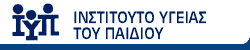 